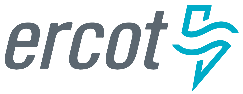 February 2021 ERCOT Monthly Operations Report 
Reliability and Operations Subcommittee Meeting April 1, 2021Table of Contents1.	Report Highlights	22.	Frequency Control	32.1.	Frequency Events	32.2.	Responsive Reserve Events	42.3.	Load Resource Events	43.	Reliability Unit Commitment	44.	Wind Generation as a Percent of Load	55.	Largest Net-Load Ramp	56.	COP Error Analysis	67.	Congestion Analysis	87.1.	Notable Constraints	87.2.	Generic Transmission Constraint Congestion	127.3.	Manual Overrides	127.4.	Congestion Costs for Calendar Year 2020	128.	System Events	148.1.	ERCOT Peak Load	148.2.	Load Shed Events	148.3.	Stability Events	148.4.	Notable PMU Events	148.5.	DC Tie Curtailment	148.6.	TRE/DOE Reportable Events	148.7.	New/Modified/Removed RAS	148.8.	New Procedures/Forms/Operating Bulletins	149.	Emergency Conditions	159.1.	OCNs	159.2.	Advisories	159.3.	Watches	159.4.	Emergency Notices	1510.	Application Performance	1510.1.	TSAT/VSAT Performance Issues	1510.2.	Communication Issues	1510.3.	Market System Issues	1611.	Model Updates	16Appendix A: Real-Time Constraints	18Report HighlightsERCOT is continuing to work with the market participants to investigate the February cold weather event.The unofficial ERCOT peak load was 69,692 MW.There were 6 frequency events. There were 12 instances where Responsive Reserves were deployed.There were 11 HRUC commitments.The level of reportable SCED congestion increased in February. This congestion was primarily due to high wind, planned outages and record winter load. There were 17 days of congestion on the Panhandle GTC, 22 days on the North Edinburg to Lobo GTC, 25 days on the Raymondville to RioHondo GTC, 9 days Nelson Sharpe to Rio Hondo GTC, 1 day on the McCamey GTC, 8 days on the West Texas Export GTC, 3 days on the Bearkat GTC, 10 days on the Pig Creek to Solstice GTC, 8 days on the Rio Grande Valley Import GTC and 3 days in the Redtap GTC. There was no activity on the remaining GTCs during the month. There were 4 DC Tie CurtailmentsFrequency ControlFrequency EventsThe ERCOT Interconnection experienced five frequency events, which resulted from unit’s trips. The average event duration was 00:04:52.A summary of the frequency events is provided below. The reported frequency events meet one of the following criteria: Delta Frequency is 60 mHz or greater; the MW loss is 350 MW or greater; resource trip event triggered RRS deployment. Frequency events that have been identified as Frequency Measurable Events (FME) for purposes of BAL-001-TRE-1 analysis are highlighted in blue. When analyzing frequency events, ERCOT evaluates PMU data according to industry standards. Events with an oscillating frequency of less than 1 Hz are considered to be inter-area, while higher frequencies indicate local events. Industry standards specify that damping ratio for inter-area oscillations should be 3.0% or greater. For the frequency events listed below, the ERCOT system met these standards and transitioned well after each disturbance. Note that all the events related to the February cold weather event were not analyzed. ERCOT is continuing to work with market participants to investigate the cold weather event. (Note: All data on this graph encompasses frequency event analysis based on BAL-001-TRE-1.)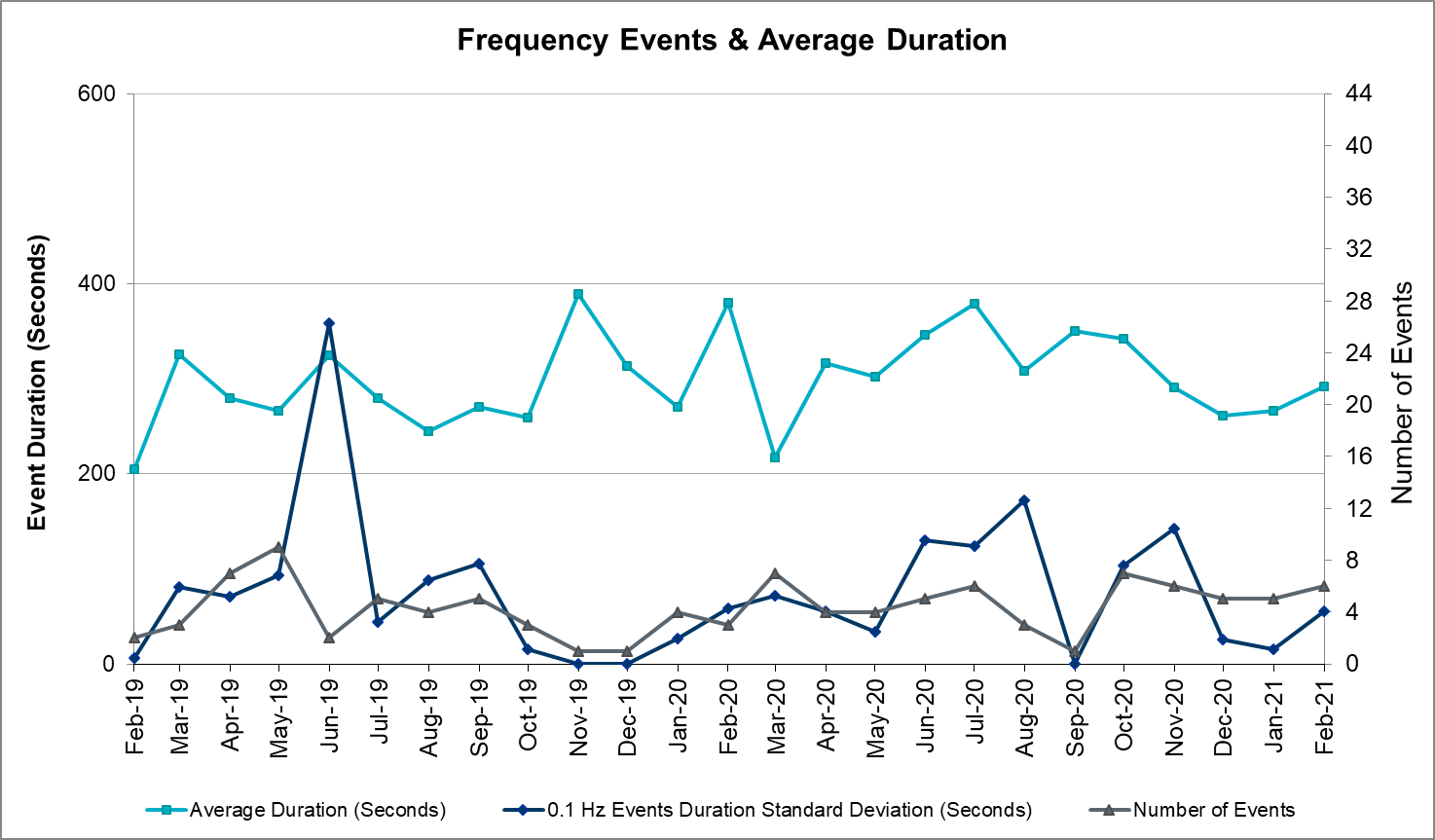 Note that the large standard deviation in June 2019 is due to coincidental extreme high and low durations for a small set of events (2).Responsive Reserve EventsThere were 12 events where Responsive Reserve MWs were released to SCED. The events highlighted in blue were related to frequency events reported in Section 2.1 above.Load Resource EventsOn 2/15/2021, ERCOT deployed group 1 and group 2 load resources.Reliability Unit CommitmentERCOT reports on Reliability Unit Commitments (RUC) on a monthly basis. Commitments are reported grouped by operating day and weather zone. The total number of hours committed is the sum of the hours for all the units in the specified region. Additional information on RUC commitments can be found on the MIS secure site at Grid  Generation  Reliability Unit Commitment.There were no DRUC commitments.There were 11 HRUC commitment.Wind Generation as a Percent of Load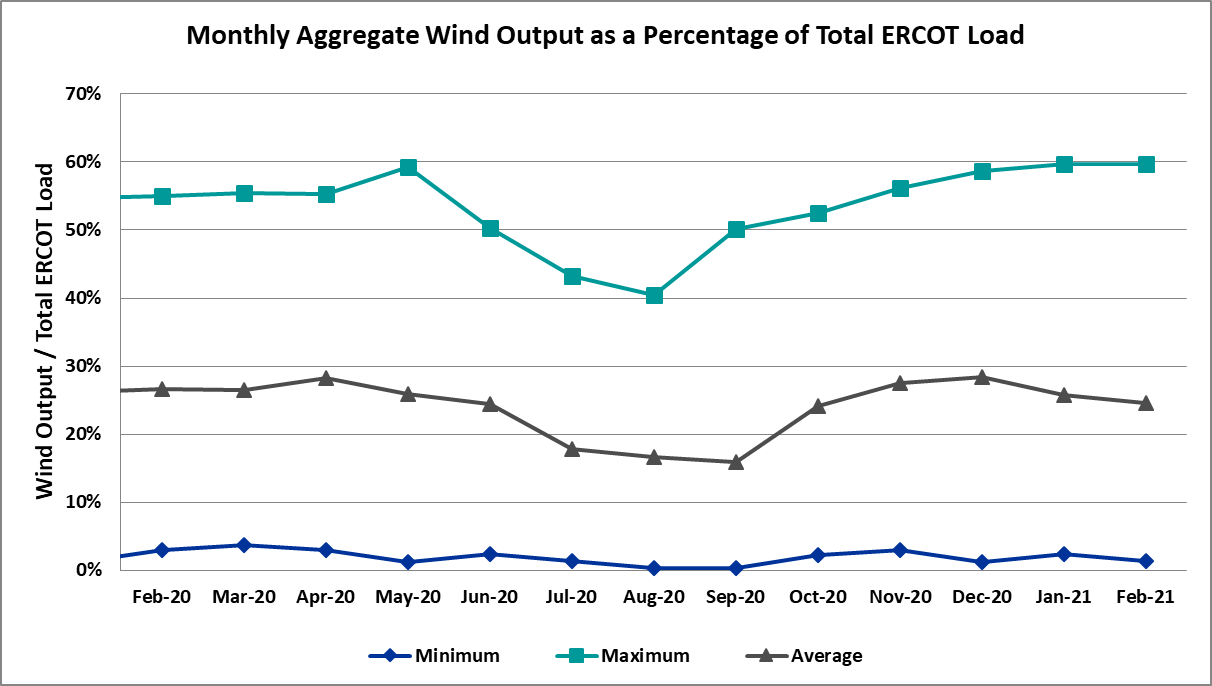 Wind Generation Record: 22,893 MW on 01/14/2021 at 07:27Wind Penetration Record: 60.40% on 01/30/2021 at 07:54Largest Net-Load RampThe net-load ramp is defined as the change in net-load (load minus wind and PVGR generation) during the defined time horizon. Such a variation in net-load needs to be accommodated in grid operations to ensure that the reliability of the grid is satisfactorily maintained. The largest net-load ramp during 5-min, 10-min, 15-min, 30-min and 60-min in Feb 2021 is 933 MW, 1661 MW, 2374 MW, 4479 MW, and 8079 MW, respectively. The comparison with respect to the historical values is given in the table below.COP Error AnalysisCOP Error is calculated as the capacity difference between the COP HSL and real-time HSL of the unit. Mean Absolute Error (MAE) stayed over 8,000 MW until Day-Ahead at 13:00, then dropped significantly to 2,196 MW by Day-Ahead at 15:00. In the following chart, Under-Scheduling Error indicates that COP had less generation capacity than real-time and Over-Scheduling Error indicates that COP had more generation capacity than real-time. 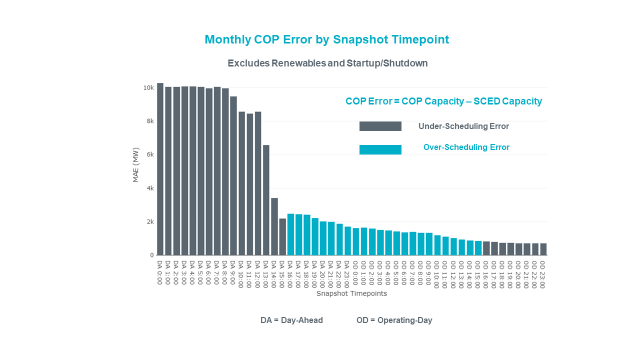 Monthly MAE for the Latest COP at the end of the Adjustment Period was 718 MW with median ranging from -341 MW for Hour-Ending (HE) 23 to 37.4 MW for HE 10. HE 4 on the 15th had the largest Over-Scheduling Error (7,657 MW) and HE 11 on the 13th had the largest Under-Scheduling Error (-3,600 MW). 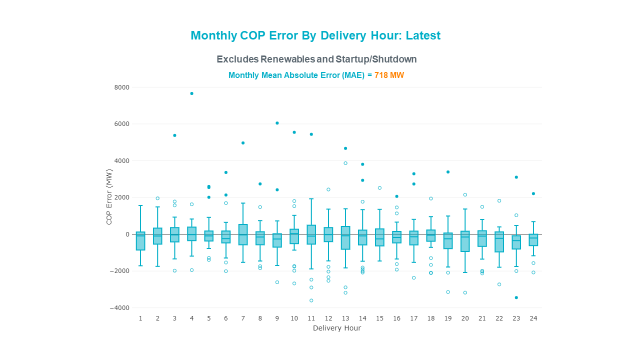 Monthly MAE for the Day-Ahead COP at 12:00 was 8,557 MW with median ranging from -8536 MW for Hour-Ending (HE) 7 to -5,817 MW for HE 24. HE 7 on the 12th had the largest Under-Scheduling Error (-21,787 MW) and HE 11 on the 15th had the largest Over-Scheduling Error (4,748 MW).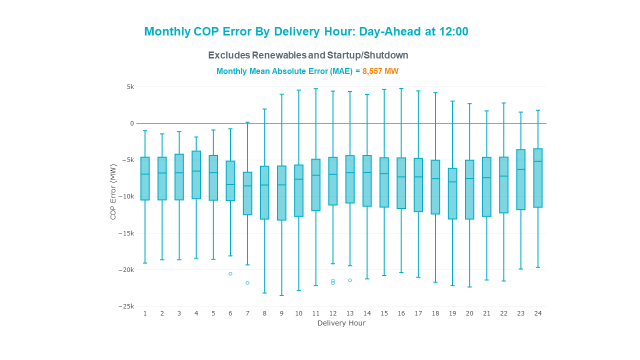 Congestion AnalysisNotable ConstraintsNodal protocol section 3.20 specifies that ERCOT shall identify transmission constraints that are active or binding three or more times within a calendar month. As part of this process, ERCOT reports congestion that meets this criterion to ROS. In addition ERCOT also highlights notable constraints that have an estimated congestion rent exceeding $1,000 for a calendar month. These constraints are detailed in the table below, including approved transmission upgrades from TPIT that may provide some congestion relief based on ERCOT’s engineering judgement. Rows highlighted in blue indicate the congestion was affected by one or more outages. For a list of all constraints activated in SCED, please see Appendix A at the end of this report.Generic Transmission Constraint CongestionThere were 17 days of congestion on the Panhandle GTC, 22 days on the North Edinburg to Lobo GTC, 25 days on the Raymondville to RioHondo GTC, 9 days Nelson Sharpe to Rio Hondo GTC, 1 day on the McCamey GTC, 8 days on the West Texas Export GTC, 3 days on the Bearkat GTC, 10 days on the Pig Creek to Solstice GTC, 8 days on the Rio Grande Valley Import GTC and 3 days in the Redtap GTC. There was no activity on the remaining GTCs during the month. Note: This is how many times a constraint has been activated to avoid exceeding a GTC limit, it does not imply an exceedance of the GTC occurred or that the GTC was binding.Manual OverridesOn 2/14/2021 18:55, ERCOT issued manual HDL override for congestion management and the override was removed on 2/15/2021 00:40. On 2/18/2021 8:08, ERCOT issued manual HDL override for congestion management and the override was removed on 2/19/2021 13:27.Congestion Costs for Calendar Year 2020The following table represents the top twenty active constraints for the calendar year based on the estimated congestion rent attributed to the congestion. ERCOT updates this list on a monthly basis.System EventsERCOT Peak LoadThe unofficial ERCOT peak load for the month was 69,692 MW and occurred on the 14th, during hour ending 20:00.Load Shed EventsERCOT declared EEA level 3 with load shed on 2/15/2021 due to extreme cold weather event. 20,000 MW peak load was shed.Stability EventsNone.Notable PMU EventsERCOT analyzes PMU data for any significant system disturbances that do not fall into the Frequency Events category reported in section 2.1. The results are summarized in this section once the analysis has been completed.There were no PMU events outside of those reported in section 2.1.DC Tie CurtailmentTRE/DOE Reportable EventsAEP TO submitted an OE-417 for 02/01/2021. Reportable Event Type: Transmission loss.BPUB TO submitted an OE-417 for 02/07/2021. Reportable Event Type: Physical threat to its facility.Oncor TO submitted an OE-417 for 02/10/2021. Reportable Event Type: Loss of electric service to more than 50,000 customers for 1 hour or more.ERCOT ISO submitted an OE-417 for 02/12/2021. Reportable Event Type: Fuel supply emergency.AEP TO submitted an OE-417 for 02/12/2021. Reportable Event Type: Media appeal.ERCOT ISO submitted an OE-417 for 02/14/2021. Reportable Event Type: Media appeal.Oncor TO submitted an OE-417 for 02/14/2021. Reportable Event Type: Media appeal.CenterPoint TO submitted an OE-417 for 02/15/2021. Reportable Event Type: Firm load shed.ERCOT ISO submitted an OE-417 for 02/15/2021. Reportable Event Type: Firm load shed.AEP TO submitted an OE-417 for 02/15/2021. Reportable Event Type: Firm load shed.TNMP TO submitted an OE-417 for 02/15/2021. Reportable Event Type: Firm load shed.CPS TO submitted an OE-417 for 02/15/2021. Reportable Event Type: Firm load shed.Austin Energy TO submitted an OE-417 for 02/15/2021. Reportable Event Type: Loss of electric service to more than 50,000 customers for 1 hour or more.Austin Energy TO submitted an OE-417 for 02/15/2021. Reportable Event Type: Firm load shed.Oncor TO submitted an OE-417 for 02/15/2021. Reportable Event Type: Firm load shed.AEP TO submitted an OE-417 for 02/28/2021. Reportable Event Type: Complete loss of monitoring or control capability.New/Updated Constraint Management PlansThere were two new CMP’s, MP_2021_02 and MP_2021_03.New/Modified/Removed RASNone.New Procedures/Forms/Operating BulletinsEmergency ConditionsOCNsAdvisoriesWatchesEmergency NoticesApplication PerformanceTSAT/VSAT Performance IssuesNone.Communication IssuesNone.Market System IssuesNone.Model UpdatesThe Downstream Production Change (DPC) process allows ERCOT to make changes in the on-line Network Operations Model without loading a completely new model.  The purpose of this process is to allow for reliable grid operations as system conditions change between designated Network Operations Model database loads.  The DPC process is limited in scope to just those items listed below, with equipment ratings updates being the most common.  ERCOT has seen a rise in the use of the DPC process to make on-line updates to the Network Operations Model in recent years, instead of through the standard Network Operations Model Change Request process.Static Line ratings (Interim Update)Dynamic Line ratings (non-Interim Update)Autotransformer ratings (non-Interim Update)Breaker and Switch Normal status (Interim Update)Contingency Definitions (Interim Update)RAP and RAS changes or additions (Interim Update)Net Dependable and Reactive Capability (NDCRC) values (Interim Update)Impedance Updates (non-Interim)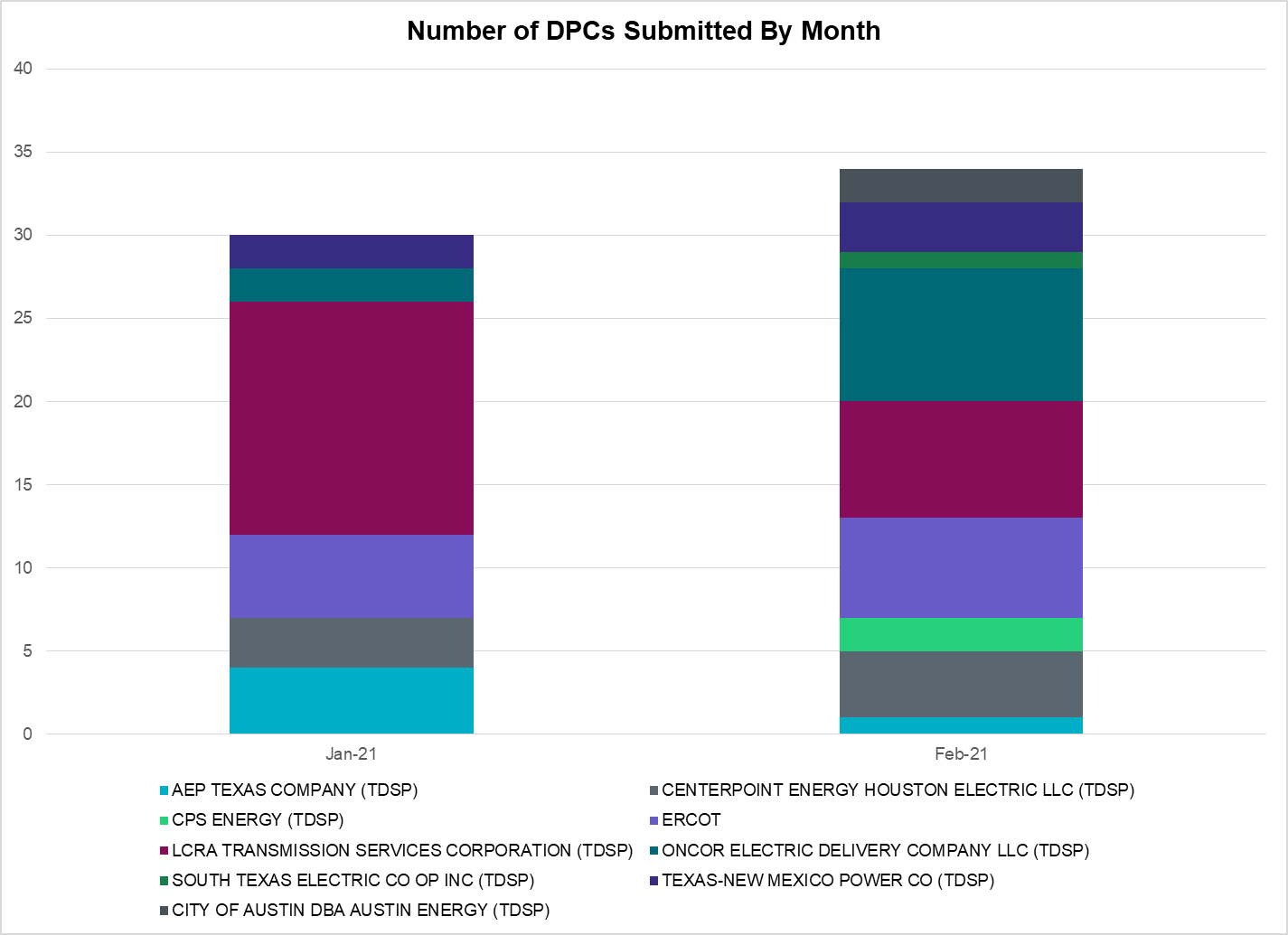 Appendix A: Real-Time ConstraintsThe following is a complete list of constraints activated in SCED. Full contingency descriptions can be found in the Standard Contingencies List located on the MIS secure site at Grid  Generation  Reliability Unit Commitment.Date and TimeDelta FrequencyMax/Min FrequencyDuration of EventPMU Data PMU Data MW LossLoadWindInertiaDate and Time(Hz)(Hz)Duration of EventOscillation Mode (Hz)Damping RatioMW Loss(MW)% (GW-s)2/13/2021 8:360.02759.8970:05:380.73 13%221.2255,3856%323,2142/15/2021 5:260.24659.7750:03:58 0.7514%1378.161,6957%331,7312/15/2021 4:540.08559.8330:05:16 0.639%421.4454,0879%278,0522/15/2021 12:550.07359.9360:05:30 0.6815%981.6845,8686%259,5832/16/2021 12:460.08659.9310:05:260.66 3%628.343,7169%264,3022/22/2021       5:380.13459.8850:03:26 0.730.14071452,486 9%   287,039 Date and Time Released to SCEDDate and Time RecalledDuration of EventMaximum MWs RequestedComments2/13/2021 8:362/13/2021 8:4400:08:007252/14/2021 23:192/15/2021 2:0302:43:4820002/15/2021 3:432/15/2021 11:5608:13:0818792/15/2021 17:082/15/2021 17:4200:34:4010002/15/2021 18:162/15/2021 19:2801:12:2010002/15/2021 21:422/15/2021 22:3500:53:0410002/16/2021 3:232/16/2021 9:3106:08:0415602/16/2021 12:492/16/2021 13:0100:12:044002/16/2021 14:272/16/2021 15:0900:41:163002/16/2021 17:292/16/2021 18:2300:54:205002/17/2021 6:052/17/2021 9:1803:12:326502/22/2021 5:392/22/2021 5:4100:02:56338Resource Location# of ResourcesOperating DayTotal # of Hours CommittedTotal MWhsReason for Commitment COAST                  2 February 15, 2021                         7        86  System Capacity  NORTH_CENTRAL                  1 February 16, 2021                         1       136  System Capacity  NORTH_CENTRAL                  1 February 17, 2021                       24    3,648  EEA-3  EAST                  1 February 17, 2021                       23    8,893  EEA-3  FAR_WEST                  5 February 17, 2021                       13    1,012  EEA-3  EAST                  1 February 18, 2021                       24  12,463  EEA-3  NORTH_CENTRAL                  1 February 18, 2021                       24    4,056  EEA-3  COAST                11 February 18, 2021                       70    4,348  EEA-3  NORTH_CENTRAL                  1 February 19, 2021                       10    1,730  EEA-3  EAST                  1 February 19, 2021                       10    5,288  EEA-3  COAST                10 February 19, 2021                     100    6,200  EEA-3 Month and Year5 min10 min15 min30 min60 minFeb 2021933 MW1661 MW2374 MW4479 MW8079 MWFeb 2014971 MW1610 MW2164 MW3516 MW5960 MWFeb 20151131 MW1763 MW2469 MW4031 MW6910 MWFeb 2016999 MW1658 MW2144 MW3504 MW5923 MWFeb 20171051 MW1744 MW2268 MW3228 MW5346 MWFeb 20181494 MW1706 MW2003 MW3419 MW5628 MWFeb 20191094 MW1793 MW2388 MW3718 MW6540 MWFeb 20201173 MW1777 MW2198 MW4107 MW7430 MWAll Months in 2014-20201494 MW1991 MW2780 MW5882 MW10364 MWContingency NameOverloaded Element# of Days Constraint ActiveCongestion RentTransmission ProjectContingency NameOverloaded Element# of Days Constraint ActiveCongestion RentTransmission ProjectElmcreek-Sanmigl 345kVPawnee Switching Station - Calaveras 345kV8$76,171,085.67LOST PINES AEN to FAYETTE PLANT 1 LIN 1Winchester - Fayette Plant 1 And 2 345kV3$51,438,867.64JOHNSON SWITCH (ONCOR) to CONCORD LIN G1Decordova Dam - Carmichael Bend Switch 138kV4$46,614,977.07DeCordova 345/138kV_Sw. (7129)Hicross-Pilot & Garfield 138kVCarson Creek - Pilot Knob 138kV6$30,600,531.85BasecasePawnee Switching Station - Calaveras 345kV1$17,214,426.04CONCORD TRX CRD1 345/138Concord 345kV4$21,132,830.95Lostpi-Austro&Dunlap 345kVSim Gideon - Winchester 138kV2$20,351,174.08Lytton_S-Slaughte&Turner 138kVMccarty Lane - Zorn 138kV2$20,185,815.81ASHERTON to Bevo Substation LIN 1Hamilton Road - Maverick 138kV4$17,023,560.36Brackettville to Escondido: Construct 138 kV line (5206)KILLEEN SWITCH TRX KLNSW_3_2 345/138Killeen Switch 345kV2$16,301,132.28Manual dbl ckt for NEDIN-BONILLA 345kV & RIOH-PRIM138kVHaine Drive - La Palma 138kV10$10,669,545.19GILA to HIWAY 9 LIN 1Gila - Hiway 9 138kV2$15,790,117.72MCCARTY LANE to ZORN LIN 1Crosswinds - Turnersville 138kV2$15,722,185.46BasecaseRV_RH GTC25$7,823,886.99BasecaseVALEXP GTC8$7,662,044.31Tri Corner to SEAGOVILLE SWITCH LIN _BForney Switch - Tri Corner 345kV1$7,386,208.90COLETO CREEK to Euler LIN 1Coleto Creek - Rosata Tap 138kV5$7,179,074.32PAREDES SWITCHING STATION to CENTRAL AVENUE SUB LIN 1Rio Hondo - East Rio Hondo Sub 138kV19$6,253,141.67Rebuild Rio Hondo to East Rio Hondo (6687)Lostpine-Fppyd1&Winches 345kVSim Gideon - Winchester 138kV2$9,872,618.58Koch Upriver - Tortuga & Lon Hill - Nueces Bay 138KVChamplin - Weil Tract 138kV3$4,527,732.93ROUND ROCK to SPANISH OAK LIN 1Blockhouse - Whitestone 138kV3$9,653,040.09COLETO CREEK to PAWNEE SWITCHING STATION LIN 1Coleto Creek - Rosata Tap 138kV3$3,846,551.75DYANN to SOUTH LANE CITY LIN AEast Bernard - Wallis 138kV2$9,217,195.42PH ROBINSON to GAF TNP LIN 1Freeway Park Tnp - Dickinson Tnp 138kV3$3,717,217.27Fowlerton to LOBO 345 LIN1Laredo Vft North - Las Cruces 138kV9$3,636,223.06Dilleysw-Sanmgsw&Cotulas 138kVDilley Switch Aep - Cotulla Sub 69kV6$2,276,622.34Dilley - Jourdanton 69 kV Line (44866)BasecaseNE_LOB GTC22$2,202,190.12Manual dbl ckt for NEDIN-BONILLA 345kV & RIOH-PRIM138kVBurns Sub - Rio Hondo 138kV10$2,061,295.78Stewart Road:  Construct 345 kV cut-in with two 450 MVA 345/138 autotransformers connected to Stewart Rd 138 station (5604, 6382)ODLAW SWITCHYARD to ASPHALT MINES LIN 1Hamilton Road - Maverick 138kV11$1,953,635.10Brackettville to Escondido: Construct 138 kV line (5206)BRACKETTVILLE to HAMILTON ROAD LIN 1Hamilton Road - Maverick 138kV10$1,383,669.07Brackettville to Escondido: Construct 138 kV line (5206)CRLNW TO LWSSW 345 DBLCKTWest Tnp - Highlands Tnp 138kV4$1,220,530.73CHB-KG & JOR-NB 345kVExxon - Lynch 138kV1$6,081,182.13WEIMAR to SCHULENBURG LIN 1Magruder - Victoria 138kV1$1,173,963.68LON HILL to LON HILL LIN 1#N/A1$4,927,422.99Melon Creek to RINCON LIN 1Bonnieview - Rincon 69kV12$1,159,816.28Refugio - Rincon: Upgrade 69 kV Line (6427)TWR (345) HLJ-WAP64 & BLY-WAP72Dow Chemical - Jones Creek 345kV2$1,117,957.60Freeport - Master Plan (6668A)Kg-Rtw 345kVDrilco - North Belt 138kV3$4,226,629.56Garfie-Lytton_S & Austro-Zorn 345kVGarfield Aen - Hicross Aen 138kV2$4,059,538.49NORTH CARBIDE to SEADRIFT SUB LIN 1North Carbide - Port Lavaca Tap 69kV6$985,443.33INGLESIDE COGEN SWITCH to OXYCHEM INGLESIDE LIN 1Dupont Pp1 - Ingleside - Dupont Switch - Ingleside 138kV10$799,895.41Air Liquide Pass Through 138 kV Station (59452)SOUTH LANE CITY to NEW GULF LIN ABlessing - Pavlov 138kV3$635,079.78Fowlerton to LOBO 345 LIN1Bruni Sub 138kV5$539,952.86Cenizo-Delsol ckt 1(345)&Revill-Zapata(138)Orange Grove Switching Station - Lon Hill 138kV2$3,470,236.86KLEBERG AEP to LOYOLA SUB LIN 1Loyola Sub 138kV10$349,455.52Manual dbl ckt for RIOHONDO-BONILLA 345kV & RRIOH-PRI 138kVHaine Drive - La Palma 138kV2$2,960,836.90SAN MIGUEL 345_138 KV SWITCHYARDS to PAWNEE SWITCHING STATION LIN 1Pawnee Switching Station - Calaveras 345kV1$2,891,489.43BasecaseVenado Wind - Revilla 138kV14$173,118.82Cenizo-Delsol ckt 1(345)&Rio_Brav-Zapata(138)Orange Grove Switching Station - Lon Hill 138kV2$2,346,051.87FORT MASON to YELLOW JACKET LIN 1Fredricksburg Phillips Tap - Gillespie 69kV5$155,616.90DYANN to SOUTH LANE CITY LIN AGebhrt - Wallis 138kV1$2,316,323.81LAQUINTA to LOBO LIN 1Bruni Sub 138kV12$140,932.85HAMILTON ROAD to CORRAL LIN 1Maxwell - Whiting 138kV5$120,040.04TGF-WC04 & LC-TGF60Blessing - Pavlov 138kV3$100,573.02COLEMAN LAKE IVIE TAP to EAST COLEMAN TAP LIN 1Ballinger - Ballinger Humble Tap 69kV5$79,749.01BasecaseBEARKT GTC3$75,186.66GILLESPIE LCRA to FORT MASON LIN 1Fredricksburg Phillips Tap - Gillespie 69kV4$64,434.00CALAVERAS to PAWNEE SWITCHING STATION LIN 1Magruder - Victoria 138kV1$1,867,638.43Zorn-Austro&Lytton_S 345kVCrosswinds - Turnersville 138kV1$1,641,061.14Cenizo-Delsol ckt 1(345)&Falcns-Revill(138)Orange Grove Switching Station - Lon Hill 138kV1$1,585,815.29Elmcreek-Sanmigl 345kVMagruder - Victoria 138kV2$1,529,522.83Gila - Highway 9 138KVLon Hill - Koch Hearns Ferry 138kV2$1,507,453.99LISTON to BATES LIN 1Garza 138kV4$61,436.20KYLE to SAN MARCOS LIN 1Trading Post - Marshall Ford 138kV2$1,449,783.81Fowlerton to LOBO 345 LIN1North Laredo Switch - Piloncillo 138kV14$1,411,999.79LON HILL to NELSON SHARPE LIN 1Loyola Sub 138kV5$52,819.96Solstice to FORT STOCKTON PLANT LIN 1Alpine - Bronco 69kV3$43,813.80BRACKETTVILLE to ODLAW SWITCHYARD LIN 1Hamilton Road - Maverick 138kV5$20,359.85Brackettville to Escondido: Construct 138 kV line (5206)GILLESPIE LCRA to FORT MASON LIN 1Mason Aep - Fredricksburg Phillips Tap 69kV8$18,541.67BasecaseREDTAP GTC3$17,666.56BRACKETTVILLE to ODLAW SWITCHYARD LIN 1Hamilton Road - Maverick 138kV5$15,721.06Brackettville to Escondido: Construct 138 kV line (5206)BWNSW TO KLNSW 345 DBLCKTFort Mason - Gillespie 138kV1$8,654.20Fergus-Granmo&Wirtz-Starck 138kVJohnson City - Wirtz 138kV3$1,021,829.89Wirtz to Johnson City to Mountain Top Rebuild to 138kV (6789)Lostpi-Austro&Dunlap 345kVHolman Aen - Lytton Springs 345kV2$1,009,061.84ODLAW SWITCHYARD to ASPHALT MINES LIN 1Escondido - Ganso 138kV3$5,222.38BasecaseColorado Bend Energy Center - Dyann 138kV3$26,093,025.30Cagnon-Kendal 345kV & Mengcr-Ranchtwn 138kVTxresrch - Tally_Rd 138kV2$13,023,749.96BasecasePNHNDL GTC17$10,460,691.53Garfield-Stoney_R&Hicross138KVLytton Springs - Pilot Knob 138kV4$10,396,037.77Bluff Spring 138kV substation (10TPIT0025)SAN MIGUEL 345_138 KV SWITCHYARDS TRX SANMGL8_3_1 345/138Pawnee Switching Station - Calaveras 345kV2$10,178,642.77CBFSW TO BRNSW 345 AND CBFSW TO BLUF CRK 345 DBLCKTAbilene Mulberry Creek - Abilene Northwest 138kV2$9,733,251.69McCampbell to Gibbs LIN 1Ingleside - Dupont Switch - Ingleside 138kV1$9,448,326.16Air Liquide Pass Through 138 kV Station (59452)SWESW TO CBFSW 345 DBLCKTAbilene Mulberry Creek - Abilene Northwest 138kV2$7,495,692.46BIG LAKE TRX PS_1 138/138Bison - Strauss Rea 69kV3$272,304.95Cagnon-Kendall 345kV&Txresch-Tally_Rd 138kVHelotes - Ranchtwn 138kV2$6,958,359.14SWESW TO MULBERRY AND SWESW TO LNCRK 345 DBLCKTAbilene Mulberry Creek - Abilene Northwest 138kV1$6,861,189.90LYTTON SPRINGS to TURNERSVILLE LIN 1Mccarty Lane - Redwood 138kV3$5,358,940.66PYOTE TNP to WICKETT TNP LIN 1Wink Sub - Wink Tnp 138kV3$4,905,925.52TRADINGHOUSE SES to LAKE CREEK SES LIN _ATradinghouse Ses - Sam Switch 345kV2$3,901,209.08ATHNS TO TYWST 69 AND ELKTN TO FGRSW 138 DBLCKTHill Country - Marion 345kV1$3,382,324.00DL-WAP02 & HOC-WAP05Wa Parish - Imperial 138kV1$2,867,636.72Loss of (White Point & Nueces Bay 138kV) and (White Point & Portland & Gibbs 138kV)Ingleside - Dupont Switch - Ingleside 138kV1$2,344,360.56Air Liquide Pass Through 138 kV Station (59452)PYOTE TNP TRX PYT1 138/25Wink Sub - Wink Tnp 138kV2$2,194,420.25PORTLAND to Gibbs LIN 1Ingleside - Dupont Switch - Ingleside 138kV1$1,957,398.26Air Liquide Pass Through 138 kV Station (59452)SALSW TO KLNSW 345 DBLCKTTemple Switch - Temple Southeast 138kV1$1,507,178.40ABILENE NORTHWEST to ABILENE NORTHWEST LIN 1Anson - Radium 69kV2$1,264,312.23BRNSW TO GOLDTH 138 AND BRNSW TO BRNWD 138 DBLCKTKilleen Switch - Trimmier 138kV1$1,176,828.04Fergus-Granmo & Wirtz 138kVFerguson - Horseshoe Bay 138kV18$885,412.89COMANCHE SWITCH (Oncor) to COMANCHE PEAK SES LIN _AComanche Tap - Comanche Switch (Oncor) 138kV6$739,820.77MOORE SWITCHING STATION to PEARSALL SWITCHING STATION LIN 1Frio Town Sub - Pearsall Switching Station 69kV5$674,439.27BasecaseWESTEX GTC8$407,044.42GARCENO to ROMA LIN 1Garza 138kV7$239,577.34BasecasePIGSOL GTC10$230,411.83Delsol-Pomelo (345) & Garza-Liston (138)Garza 138kV4$225,845.66BasecaseNELRIO GTC9$202,787.63SCOSW-LONG DRAW&FARADAY 345kVExxon Sharon Ridge - Willow Valley Switch 138kV3$185,932.62Twinbu-Sarc&Amoscr 345kVSan Angelo Power Station - San Angelo South Tap 138kV3$151,473.23SOUTH LANE CITY to NEW GULF LIN ALane City - Pavlov 138kV3$132,907.40Goddard to PAWNEE SWITCHING STATION LIN 1Orange Grove Switching Station - Lon Hill 138kV3$120,632.70BasecaseSantiago - Langford Wind Power Llc 138kV9$88,003.04Twinbu-Sarc&Amoscr 345kVSchkad - San Angelo Power Station 138kV3$32,191.89Cenizo-Delsol(345)&Garza-Roma_Sw(138)Garza 138kV3$8,132.78ContingencyOverloaded Element# of 5-min SCEDEstimatedTransmission ProjectElmcreek-Sanmigl 345kVPawnee Switching Station - Calaveras 345kV207976199104.65LOST PINES AEN to FAYETTE PLANT 1 LIN 1Winchester - Fayette Plant 1 And 2 345kV41551438867.64JOHNSON SWITCH (ONCOR) to CONCORD LIN G1Decordova Dam - Carmichael Bend Switch 138kV72646614977.07Hicross-Pilot & Garfield 138kVCarson Creek - Pilot Knob 138kV80330600531.85BasecasePNHNDL GTC562028145894.7BasecaseColorado Bend Energy Center - Dyann 138kV24226093025.3CONCORD TRX CRD1 345/138Concord 345kV84021139669.6Lostpi-Austro&Dunlap 345kVSim Gideon - Winchester 138kV63520472271.99Lytton_S-Slaughte&Turner 138kVMccarty Lane - Zorn 138kV24520185815.81BasecasePawnee Switching Station - Calaveras 345kV2717214426.04ASHERTON to Bevo Substation LIN 1Hamilton Road - Maverick 138kV52517023560.36Brackettville to Escondido: Construct 138 kV line (5206)KILLEEN SWITCH TRX KLNSW_3_2 345/138Killeen Switch 345kV23416301132.28GILA to HIWAY 9 LIN 1Gila - Hiway 9 138kV31215790117.72MCCARTY LANE to ZORN LIN 1Crosswinds - Turnersville 138kV24815722185.46Cagnon-Kendal 345kV & Mengcr-Ranchtwn 138kVTxresrch - Tally_Rd 138kV24713023749.96Manual dbl ckt for NEDIN-BONILLA 345kV & RIOH-PRIM138kVHaine Drive - La Palma 138kV101210669545.19Garfield-Stoney_R&Hicross138KVLytton Springs - Pilot Knob 138kV61810396037.77Bluff Spring 138kV substation (10TPIT0025)SAN MIGUEL 345_138 KV SWITCHYARDS TRX SANMGL8_3_1 345/138Pawnee Switching Station - Calaveras 345kV22310178642.77Lostpine-Fppyd1&Winches 345kVSim Gideon - Winchester 138kV1609872618.583CBFSW TO BRNSW 345 AND CBFSW TO BLUF CRK 345 DBLCKTAbilene Mulberry Creek - Abilene Northwest 138kV5369733251.694DateDC TieCurtailing Period# of Tags CurtailedInitiating EventCurtailment Reason02/15/2021DC-LHE07 – HE177CENACE EmergencyEmergency in control area02/15/2021DC-RHE07 – HE178CENACE EmergencyEmergency in control area02/15/2021DC-LHE17 – HE246Unplanned outagePlanned or Unplanned Outage02/15/2021DC-RHE17 – HE249Unplanned outagePlanned or Unplanned OutageDateSubjectBulletin No.02/03/2021Transmission and Security Desk  V1 Rev 80969Date and TimeMessageFeb 02 2021 10:06 CPTAn OCN issued due to ERCOT modifying the Bearkat GTC due to a transmission topology change.Feb 08 2021 09:30 CPTOCN issued for the predicted freezing precipitation event for the Panhandle and North areas of the ERCOT Region.Feb 08 2021 17:15 CPTERCOT issued an OCN for an extreme cold weather system approaching Thursday, February 11, 2021 through Monday, February 15, 2021.Date and TimeMessageFeb 09 2021 13:30 CPTERCOT has postponed the deadline for the posting of the DAM Solution for Operating Day February 10, 2021 due to delay in clearing DAM.Feb 10 2021 17:00 CPTERCOT issued an Advisory for the extreme cold weather system approaching Friday, February 12, 2021 through Tuesday, February 16, 2021.Feb 13 2021 08:44 CPTERCOT issued an Advisory due to Physical Responsive Capability being below 3000 MWFeb 14 2021 23:32 CPTERCOT issued an Advisory due to Physical Responsive Capability being below 3000 MW.Feb 27 2021 13:30 CPTERCOT has postponed the deadline for the posting of the DAM Solution for Operating Day February 28, 2021 due to delay in clearing DAM.Date and TimeMessageFeb 11 2021 11:15 CPTERCOT issued a Watch for the extreme cold weather system approaching Thursday, February 11, 2021 through Tuesday, February 16, 2021.Feb 13 2021 04:30 CPTERCOT issued a Watch due to HRUC Failure for HE 06:00.Feb 13 2021 05:50 CPTERCOT issued a Watch due to HRUC Failure for HE 07:00.Feb 14 2021 10:40 CPTERCOT issued a Watch due to insufficient Ancillary Service offers in the Day Ahead Market.Feb 14 2021 15:15 CPTERCOT issued a Watch for a projected reserve capacity shortage with no market solution available for HE 17:00 – 21:00, which causes a high risk for an EEA event.Feb 14 2021 17:15 CPTERCOT issued a Watch for the freezing precipitation event which has caused multiple forced Transmission outages across the ERCOT Region.Feb 15 2021 00:09 CPTERCOT issued a Watch for Physical Responsive Capability being below 2500 MW.Feb 15 2021 02:45 CPTERCOT issued a Watch for a projected reserve capacity shortage with no market solution available for HE 04:00 – 24:00, which causes a high risk for an EEA event.Feb 15 2021 05:05 CPTERCOT issued a watch due to HRUC timeline deviation.Feb 15 2021 05:43 CPTERCOT issued a watch due to HRUC timeline deviationFeb 15 2021 06:38 CPTERCOT issued a watch due to HRUC timeline deviationFeb 15 2021 07:33 CPTERCOT issued a watch due to HRUC timeline deviationFeb 15 2021 08:43 CPTERCOT issued a watch due to HRUC timeline deviationFeb 15 2021 09:43 CPTERCOT issued a watch due to HRUC timeline deviationFeb 15 2021 09:43 CPTERCOT issued a watch due to HRUC timeline deviationFeb 15 2021 10:44 CPTERCOT issued a watch due to HRUC timeline deviationFeb 15 2021 11:47 CPTERCOT issued a watch due to HRUC timeline deviationFeb 15 2021 12:42 CPTERCOT issued a watch due to HRUC timeline deviationFeb 16 2021 15:40 CPTERCOT issued a watch due to insufficient Ancillary Service offers in the Day Ahead Market.Feb 27 2021 17:20 CPTERCOT issued a Watch for DRUC failure due to delay in clearing DAM.Date and TimeMessageFeb 13 2021 08:47 CPTERCOT issued an Emergency Notice for the extreme cold weather event impacting the ERCOT Region.Feb 15 2021 00:15 CPTERCOT declared EEA 1 - Reserves below 2,300 MW.Feb 15 2021 01:07 CPTERCOT declared EEA 2 - Reserves below 1,750 MW.Feb 15 2021 01:20 CPTERCOT declared EEA Level 3 With Firm Load Shed - Rotating outages are in progress to maintain frequency.Feb 19 2021 09:00 CPTERCOT moved from EEA 3 to EEA 2.Feb 19 2021 10:00 CPTERCOT moved from EEA 2 to EEA 1.Feb 19 2021 10:35 CPTERCOT moved from EEA 1 to Normal.Transmission OperatorNumber of DPCsAEP TEXAS COMPANY (TDSP)1BRAZOS ELECTRIC POWER CO OP INC (TDSP)0BROWNSVILLE PUBLIC UTILITIES BOARD (TDSP)0BRYAN TEXAS UTILITIES (TDSP)CENTERPOINT ENERGY HOUSTON ELECTRIC LLC (TDSP)4CITY OF AUSTIN DBA AUSTIN ENERGY (TDSP)2CITY OF COLLEGE STATION (TDSP)0CITY OF GARLAND (TDSP)0CPS ENERGY (TDSP)2DENTON MUNICIPAL ELECTRIC (TDSP)0ELECTRIC TRANSMISSION TEXAS LLC (TDSP)0ERCOT6LCRA TRANSMISSION SERVICES CORPORATION (TDSP)7LONE STAR TRANSMISSION LLC (TSP)0ONCOR ELECTRIC DELIVERY COMPANY LLC (TDSP)8RAYBURN COUNTRY CO OP DBA RAYBURN ELECTRIC (TDSP)0SHARYLAND UTILITIES LP (TDSP)0SOUTH TEXAS ELECTRIC CO OP INC (TDSP)1TEXAS MUNICIPAL POWER AGENCY (TDSP)0TEXAS-NEW MEXICO POWER CO (TDSP)3Contingency NameOverloaded ElementFrom StationTo StationCount of DaysBASE CASERV_RHn/an/a25BASE CASENE_LOBn/an/a22SMV_PAR8RIOHND_ERIOHND_1MV_RIOHORIOHONDO19DFER_WI849T191_1FERGUSHORSBA18BASE CASEPNHNDLn/an/a17BASE CASEVENADO_TLINE_1REVILLAVENADO14SLOBSA25NLARSW_PILONC1_1NLARSWPILONCIL14BASE CASEVENADO_TLINE_1VENADOREVILLA14SLAQLOB8BRUNI_69_1BRUNIBRUNI12DFERSTA849T191_1FERGUSHORSBA12SBRAUVA8HAMILT_MAVERI1_1HAMILTONMAVERICK12SMELRIN8BONIVI_RINCON1_1RINCONBONIVIEW12SBRAUVA8HAMILT_MAVERI1_1MAVERICKHAMILTON12SBRAHAM8HAMILT_MAVERI1_1HAMILTONMAVERICK11SBRAHAM8HAMILT_MAVERI1_1MAVERICKHAMILTON11MHARNED5HAINE__LA_PAL1_1LA_PALMAHAINE_DR10SOXYIN28I_DUPP_I_DUPS2_1I_DUPP1I_DUPSW10MHARNED5BURNS_RIOHONDO_1RIOHONDOMV_BURNS10BASE CASEPIGSOLn/an/a10SOXYIN28I_DUPP_I_DUPS2_1I_DUPSWI_DUPP110SKLELOY8LOYOLA_69_1LOYOLALOYOLA10BASE CASENELRIOn/an/a9BASE CASELGD_SANTIA1_1LGDSANTIAGO9SLOBSA25LARDVN_LASCRU1_1LARDVNTHLASCRUCE9SFORGIL8FRPHIL_MASN1_1MASNFRPHILLT8BASE CASEWESTEXn/an/a8BASE CASEVALEXPn/an/a8DELMSAN5PAWNEE_SPRUCE_1PAWNEECALAVERS8BASE CASERANDAD_ZAPATA1_1RANDADOZAPATA7SGA2ROM8GARZA_69A1GARZAGARZA7DHICPIL8CKT_944_1PILOTCARSON6SCMNCPS5651__BCMNSWCMNTP6SPORNCA9NCARBI_PV_TAP1_1NCARBIDEPV_TAP6DDILCOT8DIL_COTU_1COTULASDILLEYSW6SFORYEL8FRPHIL_GILLES1_1GILLESFRPHILLT5SODLBRA8HAMILT_MAVERI1_1HAMILTONMAVERICK5SCO2EUL8COLETO_ROSATA1_1COLETOROSATA5SN_SLON5LOYOLA_69_1LOYOLALOYOLA5SODLBRA8HAMILT_MAVERI1_1MAVERICKHAMILTON5SFORYEL8FRPHIL_GILLES1_1FRPHILLTGILLES5SMOOPEA8FRI_PEAR_1PEARSALLFRIOTOS5SLOBSA25BRUNI_69_1BRUNIBRUNI5SCOLBAL8BALLIN_HUMBLT1_1BALLINGEHUMBLTAP5SCOMHA38MAXWEL_WHITIN1_1MAXWELLWHITING5SLISBAT8GARZA_69A1GARZAGARZA4SFORGIL8FRPHIL_GILLES1_1FRPHILLTGILLES4SBEVASH8HAMILT_MAVERI1_1HAMILTONMAVERICK4DGARHIC8CKT_943_1LYTTON_SPILOT4SFORGIL8FRPHIL_GILLES1_1GILLESFRPHILLT4DDELGA58GARZA_69A1GARZAGARZA4SCRDJON5915__ECMBSWDCDAM4XCRD58CRD_CRD2CRDCRD4SBRAUVA8ESCOND_GANSO1_1ESCONDIDGANSO4SBRAUVA8ESCOND_GANSO1_1GANSOESCONDID4DCRLLSW5588_B_1LWSVHLWSVW4SSOLFTS8ALPINE_BRONCO1_1BRONCOALPINE3DKG_RTW5DQ_NB_67_ANBDQ3DCTZJCK8DOWJCK18_AJCKDOW3DCENRO58GARZA_69A1GARZAGARZA3DTGFLC_8BLESSI_PAVLOV1_1BLESSINGPAVLOV3STGFLC8BLESSI_PAVLOV1_1BLESSINGPAVLOV3SCOLPAW5COLETO_ROSATA1_1COLETOROSATA3BASE CASEREDTAPn/an/a3DBWNAMO5SAPOWE_SAST1_1SAPOWERSAST3DKOCNUE8CHAMPL_WEIL_T1_1WEIL_TRCCHAMPLIN3SGODPAW5LON_HI_ORNGRO1_1LON_HILLORNGROV3SPY2WIC89025_A_1WINKSWINK3DBWNAMO5134T429_1SCHKADSAPOWER3DBWNKLN5924T214_1FORTMAGILLES3STURLYT8103T262_1MCCALAREDWOO3DFERSTA8318T313_1WIRTZJOHNCI3DTGFLC_8BLESSI_PAVLOV1_1PAVLOVBLESSING3SFPPLO25CKT_3132_1FPPYD1WINCHES3DSCOFAR56216__BWLVSWSHRNE3SGRAFER883T196_1STARCKPALEFA3SGAFPHR8G138_14_1FRWYPARKDICKNSON3STGFLC8LAN_CT_PAVLOV1_1LAN_CTYPAVLOV3STGFLC8LAN_CT_PAVLOV1_1PAVLOVLAN_CTY3SRNDSPA8469T469_1WHITESBLOCKH3DBWNKLN5924T214_1GILLESFORTMA3BASE CASEBEARKTn/an/a3XBGL88BISON_STRS1_1BISONSTRS3XBGL88BISON_STRS1_1STRSBISON3BASE CASECBEDYN-1_ACBECDYN3STGFLC8BLESSI_PAVLOV1_1PAVLOVBLESSING3DAUSLOS5190T152_1WINCHESGIDEON2DLYTTUN898T202_1ZORNMCCALA2SABSBLU8ABNTHW_CALLAH1_1CALLAHANABNTHWST2DAUSLOS5CKT_3121_1HOLMANLYTTON_S2STULKEN8COLETO_ROSATA1_1COLETOROSATA2DWAPHLJ5DOWJCK18_AJCKDOW2SLCDYN8EB_WA_65_AEBWA2SBRAHAM8ESCOND_GANSO1_1ESCONDIDGANSO2SFTPFTP8OILMIT_SAWGRA1_1SAWGRASSOILMITAP2DMARPA_8318T313_1WIRTZJOHNCI2DFERSTA8924T214_1GILLESFORTMA2SGILNU78GILA_HIWAY_1_1GILAHIWAY_92DCENREV5LON_HI_ORNGRO1_1LON_HILLORNGROV2SKYLSAN8229T315_1MARSFOTRADPO2XPYO859025_A_1WINKSWINK2DCBFBLU5ABNTHW_MULBER1_1MULBERRYABNTHWST2SBEVASH8BAT_CRST_1BATESVLCRSTLSW2SSANFOW5COTULL_REVEIL1_1REVEILLECOTULLA2SVICCO28FANNIN_GOLIAD1_1FANNINSGOLIAD2SCOLPAW5GODDAR_PAWNEE1_1GODDARDPAWNEE2XARA89GREGOR_RINCON1_1RINCONGREGORY2DCAGTA58H3_K0_1H3K02DKENCA58V3_W1_1V3W12DLOSWIN5190T152_1WINCHESGIDEON2DSTEXP12BLESSI_LOLITA1_1LOLITABLESSING2SBRAHAM8ESCOND_GANSO1_1GANSOESCONDID2MHARRIO5HAINE__LA_PAL1_1LA_PALMAHAINE_DR2DCENRI35LON_HI_ORNGRO1_1LON_HILLORNGROV2SCOLPAW5LOOP_VICTORIA_1VICTORIAL_463S2SLOLFOR8NCARBI_PV_TAP1_1NCARBIDEPV_TAP2SMCCZO28261T272_1TURNERCROSSWI2DFERHOR8654T654_1WIRTZSTARCK2DSALHUT5924T214_1GILLESFORTMA2SFREFAY8BELLSO_AT2BELLSOBELLSO2SGRICOL5GODDAR_PAWNEE1_1GODDARDPAWNEE2SGODPAW5LOOP_VICTORIA_1VICTORIAL_463S2SPAWSAN5LOOP_VICTORIA_1VICTORIAL_463S2SSOLFTS8M_69_P2_1TNFSTPFTSW2DCAGBRA5N5_P4_1_1CALAVERSSKYLINE2DMARPA_849T191_1FERGUSHORSBA2DHCKDEN86260__CEMSESRHTP12DSWELNC5BLUF_C_MULBER1_1BLUF_CRKMULBERRY2SN_SLON5CELANE_KLEBER1_1CELANEBIKLEBERG2DGARLYT5CKT_963_1GARFIELDHICROSS2SN_SLON5KINGSV_KLEBER1_1KLEBERGKINGSVIL2XKLN358KLNSW_MR1HKLNSWKLNSW2SPGWC8LAN_CT_PAVLOV1_1LAN_CTYPAVLOV2STURLYT8106T200_1REDWOOSANMAR2DSALKLN5924T214_1GILLESFORTMA2DSWECBF5ABNTHW_MULBER1_1MULBERRYABNTHWST2XALM689ALMC_T2ALMCALMC2DGILHIW8KOCH_H_LON_HI1_1LON_HILLKOCH_HF2SPGWC8LAN_CT_PAVLOV1_1PAVLOVLAN_CTY2DELMSAN5MAGRUD_VICTOR2_1VICTORIAMAGRUDER2XSA2N58PAWNEE_SPRUCE_1PAWNEECALAVERS2SLCSTH25505__ATHSESSAMSW2DCAGTA5898T202_1ZORNMCCALA2DCBFBLU5ANSN_RADIUM1_1RADIUMANSN2SABNABN8ANSN_RADIUM1_1RADIUMANSN2SILLFTL8CARVER_TINSLE1_1CARVERTINSLEY2DBWNAMO5COKEST_REDCRE1_1REDCREEKCOKESTRE2SILLFTL8HAMILT_MAXWEL1_1MAXWELLHAMILTON2DGILHIW8KOCH_H_LON_HI1_1KOCH_HFLON_HILL2SES2FRI8MIDW_OZONA1_1MIDWOZONA2SCENLOB5GODDAR_PAWNEE1_1GODDARDPAWNEE1SMCCGIB8INGLES_I_DUPS1_1I_DUPSWINGLESID1BASE CASELASPUL_RIOHON1_1LASPULGARIOHONDO1BASE CASEMCCAMYn/an/a1SMCEESK8MKLT_TRNT1_1TRNTMKLT1SSOLFTS8M_69_N1_1TNFSTNPINION1SPAWSAN5PAWNEE_XF1PAWNEEPAWNEE1SFTLMES8SAMATH_TANK1_1SAMATHISTANK1BASE CASESWEETWN3_XF31SWEETWN3SWEETWN31DBRNGOL8TRIMR_KLNSW_1KLNSWTRIMMIER1SLOLFOR8VICTOR_V_DUPS1_1V_DUPSWVICTORIA1SLAKMA2883T196_1STARCKPALEFA1DSWELNC5ABNTHW_MULBER1_1MULBERRYABNTHWST1SREVDIL8BRUNI_69_1BRUNIBRUNI1XBAL89CONCHO_VRBS1_1CONCHOVRBS1SBRAHAM8GANSO_MAVERI1_1GANSOMAVERICK1DGILHIW8GILA_MAYO1_1GILAMAYO1DCENRI35GODDAR_LON_HI1_1LON_HILLGODDARD1SCENLOB5GODDAR_LON_HI1_1LON_HILLGODDARD1SNCANCA8GREENL_NCARBI1_1NCARBIDEGREENLK1DWHIGIB8INGLES_I_DUPS1_1I_DUPSWINGLESID1SDELLAR8LARDVN_LASCRU1_1LARDVNTHLASCRUCE1DBERBO58MOUNTO_AT1MOUNTOMOUNTO1DODEMOS5ODEHV_MR2HODEHVODEHV1DGRMGRS8OLN_FMR2OLNOLN1DBERBO58254T331_1SATTLECRANMI1DLYTZOR5261T272_1TURNERCROSSWI1SWIRFE2851T376_1FERGUSGRANMO1MDMTECR86235__ACGRSWSNYDR1MDMTECR86235__ASNYDRCGRSW1BASE CASEANSN_RADIUM1_1RADIUMANSN1SES2FRI8BISON_STRS1_1BISONSTRS1SWEILON8CHAMPL_WEIL_T1_1WEIL_TRCCHAMPLIN1SJARDIL8DIL_COTU_1COTULASDILLEYSW1DBWNKLN5HAMILT_MAXWEL1_1MAXWELLHAMILTON1DDL_HOC8IM_WAP05_AWAPIM1SLONLON8LON_HI_SERDEV3_1LON_HILLLON_HILL1SRAYRI28LOYOLA_69_1LOYOLALOYOLA1DLOCRED8MAGRUD_VICTOR2_1VICTORIAMAGRUDER1SCITNUE8MORRIS_NUECES1_1NUECES_BMORRIS1SNADRIC8NAD_ELCM_1ELCMPOSNADAS1XDAN89TAB_DANS_1DANSBYTABOR1DLWSRNK5587__AARGYLLWSVH1SGRAFER8654T654_1WIRTZSTARCK1DDILCOT8BEVO_BRUNDAGE_1BRUNDGSBEVO1XBLE89BROOKH_P_LAVA1_1P_LAVACABROOKHOL1DCPSES12MAXWEL_WHITIN1_1MAXWELLWHITING1SBI2STR9MIDW_OZONA1_1MIDWOZONA1SPOMNED5NLARSW_PILONC1_1NLARSWPILONCIL1XSSP58RYSSW_FMR2RYSSWRYSSW1XBLE58SAR_FRAN_1FRANKCSARGNTS1SBOSWHT51030__AELMOTRGH1DWTRTRC5175__ATRCNRFORSW1SSGVTRC5175__ATRCNRFORSW1DTWIDIV5430T430_1GASCCRMGSES1DFERGRM8654T654_1WIRTZSTARCK1DCPSES12924T214_1GILLESFORTMA1DMGSBIT5ANSN_RADIUM1_1RADIUMANSN1XBL2U58BLUF_CRK_T1_HBLUF_CRKBLUF_CRK1SFTLMES8CONCHO_SAMATH1_1CONCHOSAMATHIS1SW_SW_L5CRTVLE_EINSTEN_1EINSTEINCRTRVLLE1SILLFTL8DOLAN_WHITIN1_1WHITINGDOLAN1SMELRIN8HEARDT_REFUGI1_1REFUGIOHEARDTAP1SCOLPAW5MAGRUD_VICTOR2_1VICTORIAMAGRUDER1DWEIHW89MCKENZ_WESTSI1_1WESTSIDEMCKENZIE1SMV_RI28OCB_2175_1SCARBIDELOMA_ALT1SPAWSAN5PAWNEE_SPRUCE_1PAWNEECALAVERS1BASE CASERAMBLER_GENTIE_1RAMBLERTWINBU1DGILHIW8REACTOR1_SEC_1WHITE_PTWHITE_PT1DBAKSOL5RIOPECOS_69-1RIOPECOSRIOPECOS1DWIRGRA849T191_1FERGUSHORSBA1DSALKLN5610__BTMPSWTMPSE1DSCOFAR56437__FSCRCVKNAPP1SBEVASH8BEVO_BRUNDAGE_1BRUNDGSBEVO1DCHB_NB5EXNLH_03_AEXNLH1DFERSTA838T365_1WIRTZFLATRO1SMCCZO28601T601_1LOCKHACLEAFO1SEUSCDR8975__HEUSTSERCEUSTC1SMCCGIB8ARANSA_INGLES1_1INGLESIDARANSASP1SLGDSAP8BARNHR_BIGLAK1_1BIGLAKEBARNHRT1DFAYWEL8BELLSO_AT2BELLSOBELLSO1SPGWC8BLESSI_PAVLOV1_1PAVLOVBLESSING1DLONEQU8CHAMPL_WEIL_T1_1WEIL_TRCCHAMPLIN1DBURAMD8CKT_925_1PILOTHICROSS1SPAWCAL5COLETO_ROSATA1_1COLETOROSATA1SDI2DIL9DILLEYSW_69A1DILLEYSWDILLEYSW1DFPPLOS5FAYETT_AT2LFAYETTFAYETT1DVICEDN8FORMOS_JOSLIN1_1FORMOSAJOSLIN1SMDOPHR5G138_10B_1SEMINOLEMAGNO_TN1DCENRI35GODDAR_PAWNEE1_1GODDARDPAWNEE1DELMELM5HILL_MAR_2_1MARIONHILLCTRY1SPORGIB8INGLES_I_DUPS1_1I_DUPSWINGLESID1SCENLOB5LON_HI_ORNGRO1_1LON_HILLORNGROV1SWEIGLI8MAGRUD_VICTOR2_1VICTORIAMAGRUDER1DKOCNUE8MCKENZ_WESTSI1_1WESTSIDEMCKENZIE1BASE CASEPAWNEE_SPRUCE_1PAWNEECALAVERS1SMV_MV78RIOHND_ERIOHND_1MV_RIOHORIOHONDO1SBEVASH8TURTLECK_WCRYS_1TURTLCRKWCRYSTS1DGRSLNC56380__DPAINTCREMURRAY1SDUKNE28ADERHO_ELSA1_1ADERHOLDELSA1SPORGIB8ARANSA_INGLES1_1INGLESIDARANSASP1DSTPRED5BAY_SARG_1BAYCTYSSARGNTS1SPADTAR8CHLC_V_VERN1_1VERNCHLC_VER1SLGDSAP8CONCHO_SAMATH1_1CONCHOSAMATHIS1DBWN_AM5CONCHO_VRBS1_1CONCHOVRBS1SMOUMIL8DEVIHI_AT3DEVIHIDEVIHI1SFORJOS8FORMOS_LOLITA1_1FORMOSALOLITA1SGOHJOS8FORMOS_LOLITA1_1FORMOSALOLITA1SSOLFTS8FTST_69T1FTSTFTST1DCABRO58GARZA_69A1GARZAGARZA1SN_SAJO5LASPUL_RAYMND1_1LASPULGARAYMND21DCENFAL5LON_HI_ORNGRO1_1LON_HILLORNGROV1SPAWSAN5MAGRUD_VICTOR2_1VICTORIAMAGRUDER1DRALDHI8M_69_F3_1WICKETTWNKLRCO61SCARFRI8SANTIA_SAPOWE1_1SANTIAGOSAPOWER1SGODLON5VICTO_WARBU_1A_1VICTORIAWARBURTN1DMTSCOS56437__FSCRCVKNAPP1DENWSTE8941__CENWSWENSSO1DELMTEX5BLESSI_PALACI1_1BLESSINGPALACIOS1BASE CASECMBTP_FMR1CMBTPCMBTP1SODLBRA8ESCOND_GANSO1_1ESCONDIDGANSO1SPOMNED5FREER_LOBO1_1LOBOFREER1SODLBRA8GANSO_MAVERI1_1GANSOMAVERICK1SGARROM8GARZA_69A1GARZAGARZA1SLCDYN8GEBWA_65_AWAGEB1SCOLPAW5GODDAR_LON_HI1_1LON_HILLGODDARD1DBIGKEN5HAMILT_MAXWEL1_1MAXWELLHAMILTON1DTGFLC_8LAN_CT_PAVLOV1_1LAN_CTYPAVLOV1DSTEXP12LN_92_1EXNEXN1SCOLKEN8MAGRUD_VICTOR2_1VICTORIAMAGRUDER1SPAWCAL5MAGRUD_VICTOR2_1VICTORIAMAGRUDER1DHWIND89MORRIS_NUECES1_1NUECES_BMORRIS1SREVDIL8NLARSW_PILONC1_1NLARSWPILONCIL1XTRL89RYSSW_FMR2RYSSWRYSSW1SCOLBAL8SANA_FMR1SANASANA1SGODPAW5VICTO_WARBU_1A_1VICTORIAWARBURTN1DCAGTA58243T278_1CICOPIPECR1DSCOFAR56216__ASHRNEBCKSW1DHCKDEN86265__AEMSESMRSDO1